                          Milí rodiče,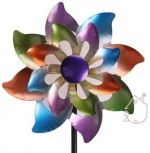                v případě, že potřebujete umístit své dítě během letních prázdnin          od 29.července, do 8.srpna 2024               do Mateřské školy Větrník Bílá 785, 251 01 Říčany             (služba je určená pro rodiče, kteří nemohou zajistit péči o děti vlastními silami),podejte písemnou žádost k rukám ředitelky (osobně, e- mailem vložením do schránky MŠ nebo poštou) nejpozději do 29. března 2024. Podmínkou přijetí je trvalé bydliště v Říčanech. Formulář žádosti najdete na www.msvetrnik.ricany.cz nezapomeňte uvést svou e-mailovou adresu pro doručení rozhodnutí a komunikaci. Podání žádosti podléhá správnímu řízení.K žádosti připojte také kopii evidenčního listu vašeho dítěte(v elektronické podobě akceptujeme pouze oskenované listiny, fotografie pořízené mobilním telefonem s částí stolu, odlesky svítidel apod. nejsou dokumentem).O zařazení dětí do jednotlivých tříd rozhoduje ředitelka školy.Před nástupem se nezapomeňte seznámit se Školním řádem naší mateřské školy, zveřejněným na webových stránkách.Školné na prázdninový provoz je stanoveno ve výši 682,-Kč (předškoláci a děti s OŠD bezplatně) a je nevratné.Školné posílejte na účet 123-7364780257/0100Záloha na stravné činí 704 Kč pro děti s odkladem školní docházky 779.,- Kč. Stravné posílejte na účet…123-7364790287/0100Přihlášku ke stravování s přiděleným variabilním symbolem dostanete emailem od hospodářky MŠ.Vyúčtování stravného bude poukázáno do 31.10.2024 na číslo účtu, které uvedete na přihlášce ke stravování – přihlášku nezasílejte elektronicky, přineste v den nástupu.Platby musí být připsány na účty MŠ do 30.6.2024 VŠECHNY MŠ JSOU OD-26.8., DO- 30.8. UZAVŘENY!Vyvěšeno: 1.2.2024